Відновлюванні джерела енергії будівництва сонячної електростанції потужністю 20 МВтКонтактні дані: Савченко Василь МиколайовичУкраїна Донецька обл. м.Краматорськ вул. Алма-Атинська буд.102+380504287388e-mail: savchenka.22122014@gmail.comОгляд проектуОгляд проектуОпис проектуБудівництво і експлуатація сонячної електростанції. Закон України про «зелений» тариф   Товари/ Послуги  Виробництво електроенергії.   Огляд ринку  ДП «Енергоринок» Закон України про «зелений» тариф   Потреба в інвестиціях Потреба в інвестиціях Розмір та типБюджет проекту складає 20 мільйонів доларів. Дольова участь.Оцінка бюджету експертна.  Деталі1.Реєстрація юридичної особи2.Отримання прав на земельну ділянку (отримана)3.Розробка ТЕО проекту4.Розробка проектної документації на будівництво електростанції5.Отримання технічних умов і укладання договору про приєднання до мереж6.Розробка проектної документації на приєднання до мережі7.Будівництво і введення в експлуатацію електроустановок інженерного забезпечення8.Будівництво і введення в експлуатацію електростанції9.Отримання ліцензії на виробництво електроенергії10.Підтверження української складової11.Встановлення «зеленого» тарифу12.Членство в ОРЕ13.Договір на продажу електроенергії 14.Продаж електроенергії за «зеленим» тарифом Місцезнаходження та інфраструктураМісцезнаходження та інфраструктураМісцезнаходженням. Олександрівка,  Донецької обл.,  Відстань до обласного центру 50 км. ЗемляДілянка/Площа
 40 га Землі сільськогосподарського призначення. В межах населеного  пункту.Правовий статус
 приватна власність Цільове призначення використання
 Сільськогосподарське з можливістю переведення під будівництвоПоточне використання
 Вільна. 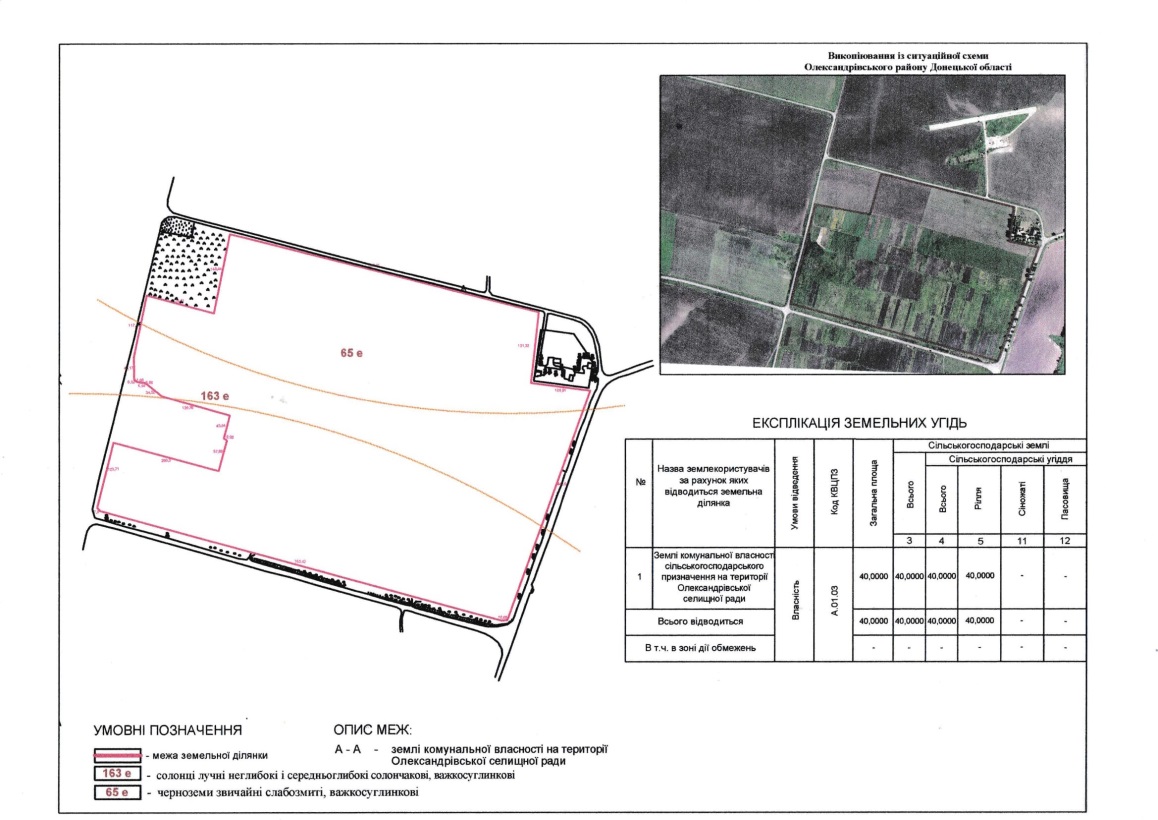        google maps спутникРозуміння проекту
 Фактори впливу на проект відсутні ІнфраструктураДоступ до транспортної інфраструктуриПоруч з ділянкою з чотирьох сторін знаходяться шляхи обласного і районного значення  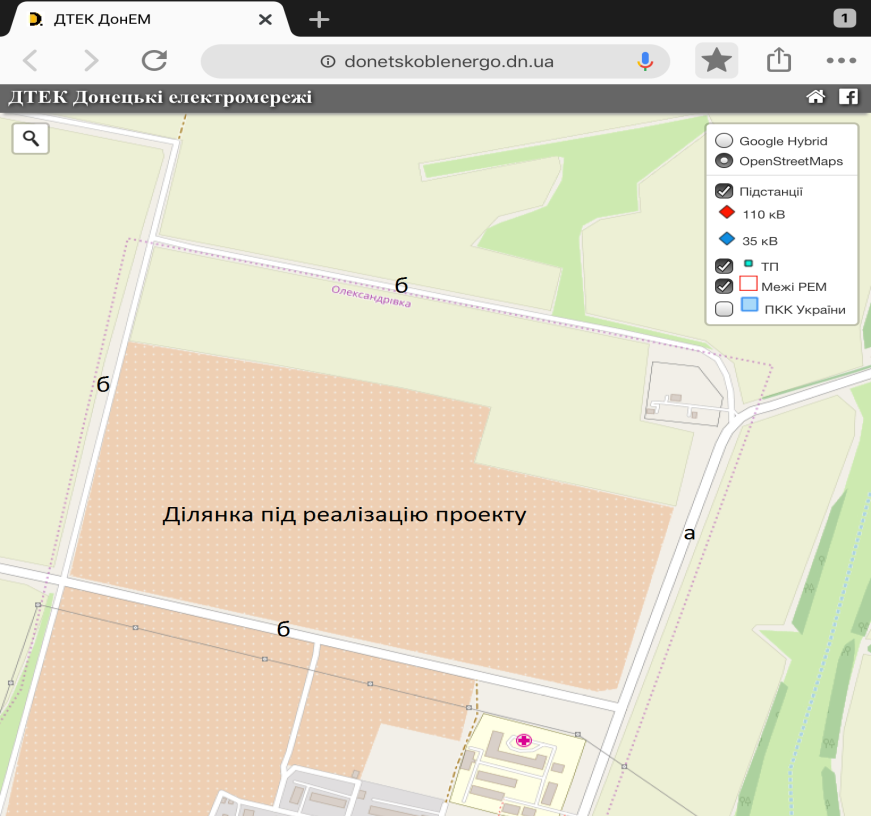 а – шляхи обласного призначення ; б – шляхи районного призначення. Наявність і відстань до комунальної інфраструктури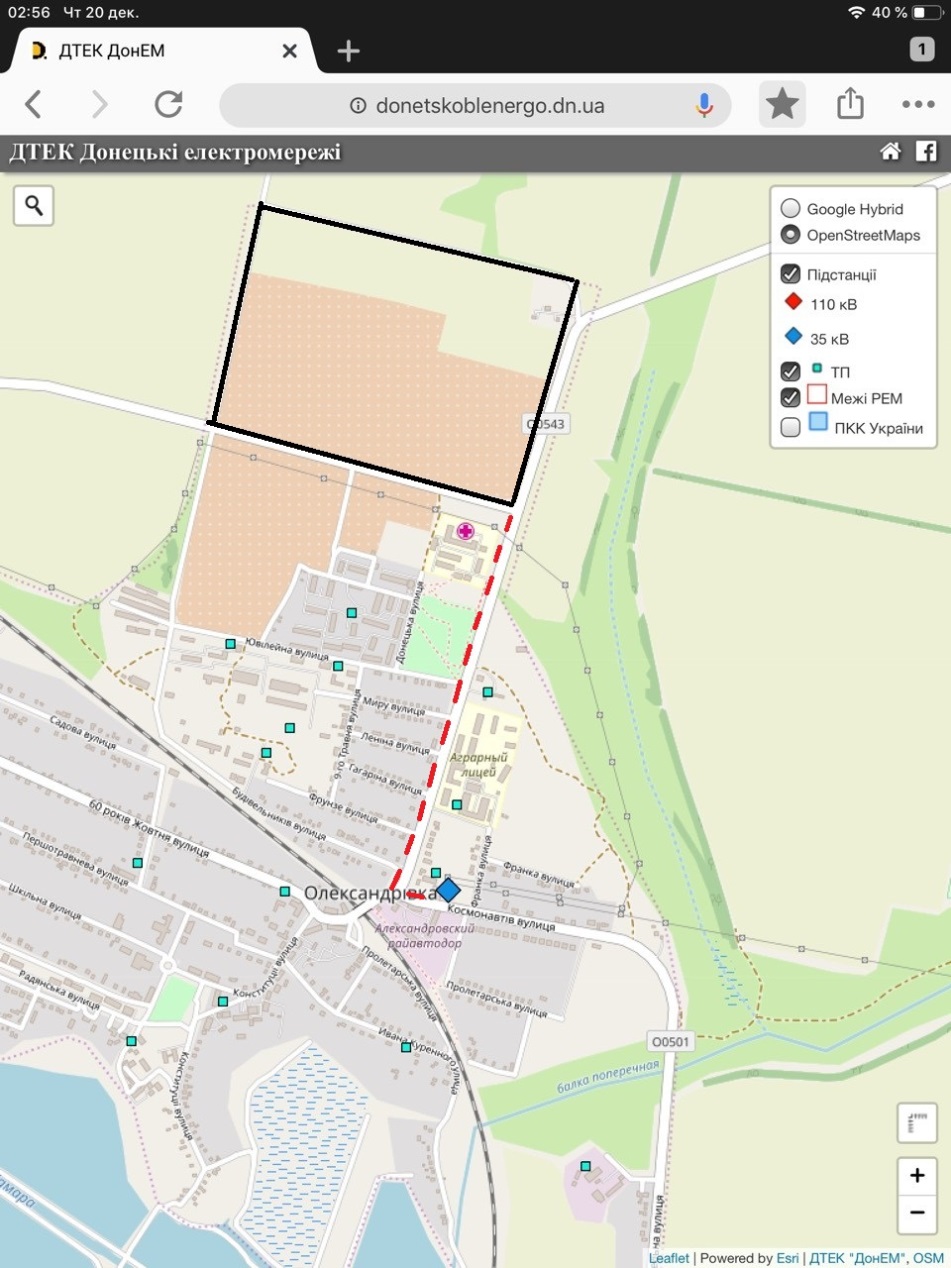 На відстані до двох км. розташована підстанція «Александрівка» 35/10 кВ Ресурси та послугиРесурси та послугиДоступ до ресурсів та послугНаявність необхідних ресурсів
 Ресурси та послуги потрібні для реалізації проекту є в наявності і доступні в даній місцевості  Характеристики наявного майнаНаявність будівель/споруд та їх характеристики Поряд з ділянкою знаходиться діюча насосна станція, що дає можливість для проведення монтажно-будівельних робітБудь-які інші споруди на ділянці відсутні   Наявне обладнання
 Відсутнє Наявність  та якість робочої силиВиробництво сонячної електроенергії є автономним і не потребує присутності фахівців. Нормативно-правові аспектиНормативно-правові аспектиНеобхідні дозволи та ліцензіїОтримання ТУ і договору про приєднання до мережі. Отримання ліцензії на електроенергію. Встановлення «зеленого» тарифу Екологічні обмеження та вимогиВідсутні Існуючі пільги та стимули/ЗаохоченняВідсутніІншеІншеІншеВідсутні 